РиторикаРассуждениеУрок 27.Тема: Рассуждение.Цель:  – знакомим с текстами простейших рассуждений; – формируем потребность доказывать, объяснять высказанное мнение.Этапы урокаХод урокаФормирование УУД и ТОУУ (технология оценивания учебных успехов)Ι. Актуализация знаний. Повернитесь друг к другу. Улыбнитесь.Прикоснитесь ладонями, почувствуйте тепло и уверенность друг в друге. Мы преодолеем трудности при работе вместе, вы готовы к работе вместе?Речевая разминка1) постановка дыхания (задуть 9 свечей враз и по отдельности);2) гимнастика для губ (“надуем щеки”- обидимся, “улыбаемся” одними губами);работа над произношениемНа доске написано стихотворение:Шел Серёжка по траве,
Бил цветы по голове,
Бил панамкой, бил ладошкой.
Не хотим играть с Серёжкой!- Прочитайте стихотворение медленно.- Прочитайте с осуждением.Актуализация знаний.- Можно ли это стихотворение назвать текстом?- Почему? (предложения связаны по смыслу)- Что можно определить у текста? (Тип).- Какие типы текстов вы знаете? (Описание, повествование)- Послушайте тексты и определите их типы.Предлагаются тексты.Я давно мечтал о заводной игрушке. И вот на день рождения мама подарила мне ослика.- Какой текст?(Повествовательный, передает факты и события. Отвечает на вопрос ЧТО ПРОИЗОШЛО?)Ослик был очень симпатичный: серенький, маленький, с беленькими мягкими ушками. Он забавно вертел хвостом. На конце хвостика крутилась пушистая кисточка.- Какому типу относится этот текст?(Текст-описание, отвечает на вопрос КАКОЙ? КАКАЯ?Помогает представить события в ярких красках).- Давайте вернёмся к первому тексту.Почему ребята не хотят играть с Серёжкой?- Как называется текст, который отвечает на вопрос ПОЧЕМУ?(Текст-рассуждение. Даёт возможность каждому выразить своё отношение к событию или предмету.)Познавательные УУД1. Развиваем умение извлекать информацию из схем, иллюстраций, текстов.2. Представлять информацию в виде схемы.3. Выявлять сущность, особенности объектов.4. На основе анализа объектов делать выводы.5. Обобщать и классифицировать по признакам.6. Ориентироваться на развороте учебника.7. Находить ответы на вопросы в иллюстрации.Коммуникативные УУД1. Развиваем умение слушать и понимать других.2. Строить речевое высказывание в соответствии с поставленными задачами.3. Оформлять свои мысли в устной форме.4. Умение работать в паре.ΙΙ. Постановка учебной проблемы. Рассуждение - это очень сложный текст. Мы будем учиться создавать рассуждение, объяснять и доказывать.– Сформулируйте тему урока.Познавательные УУД1. Развиваем умение извлекать информацию из схем, иллюстраций, текстов.2. Представлять информацию в виде схемы.3. Выявлять сущность, особенности объектов.4. На основе анализа объектов делать выводы.5. Обобщать и классифицировать по признакам.6. Ориентироваться на развороте учебника.7. Находить ответы на вопросы в иллюстрации.Коммуникативные УУД1. Развиваем умение слушать и понимать других.2. Строить речевое высказывание в соответствии с поставленными задачами.3. Оформлять свои мысли в устной форме.4. Умение работать в паре.ΙΙΙ. Применение знаний.Работа в учебнике.1) Инсценирование стихотворения “Бараны” (заранее подготовленными детьми), с. 56- Какие чувства вызвала эта сценка?- Почему утонули два барана?(Два барана утонули, потому что они были упрямыми.)- Какими качествами должны были они обладать, чтобы такой трагедии с ними не случилось?(Терпимость, вежливость, уступчивость.)- Как можно назвать ответ? (рассуждение)2). Знакомство с частями, структурой текста-рассуждения.- Из чего состоит рассуждение?Давайте рассмотрим данное рассуждение внимательно.Два барана утонули, потому что они были упрямыми- Прочитайте первую часть.- О чём она?- Как можно назвать эту часть? (Что объясняется.)- Прочитайте вторую часть.- О чём она?- Как можно её назвать? (Объяснение.)- Какие слова соединяют обе части? (Потому что.)Если нарисовать рассуждение в виде схемы, то получится следующее: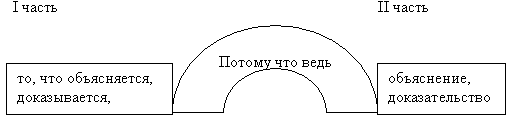 - Прочитаем правило на с. 57.ФИЗКУЛЬТМИНУТКА.6. Закрепление изученного.Работа в группах.1) С. 57, № 76- Прочитайте ответы ребят. Как вы думаете, на какие вопросы отвечали ребята?2) С. 59,№ 80.(карточки)- Рассуждения “рассыпались”, соберите их.оловянный солдатик выдержал все испытанияпотому чтоон был мужественным и стойкимЕмеля отпустил щукуведьона обещала помогать емугадкий утенок боялся никому не понравитьсяпотому чтосчитал себя ужасно некрасивым- Прочитайте “собранные” рассуждения.- Из каких они сказок?- Докажите, что это рассуждения.Притча “Мальчик и морские звёзды”.(Притча – небольшой поучительный рассказ.)Чтение учителем притчи.Однажды во время прилива принесло очень много морских звёзд.Наступил отлив и огромное количество их стало высыхать на солнце.Мальчик, гулявший по берегу, стал бросать звёзды в море,чтобы они смогли продолжить свой жизненный путь.К нему подошёл человек и спросил:— Зачем ты делаешь это? Невозможно спасти всех, большинство всё равно погибнет!— Конечно, но какую же я испытываю радость, спасая каждую из них!— Это просто глупо! — вскричал человек.— Оглянись! Твои попытки ничего не изменят!Мальчик поднял морскую звезду, на мгновение задумался, бросил её в море и сказал:— Нет, мои попытки изменят очень много... для этой звезды....Беседа по прочитанной притче.- Прав ли мальчик?- Почему?- Даже если заведомо знаешь. что не сможешь спасти всех, надо спасать тех, кого еще можно спасти.- А вы поступали подобным образом?8. Заполнение “звёзд”.Работа в группах.- Напишите, какие качества вы бы хотели в себе воспитать?Каждая группа прикрепляет свою звезду на доску.Личностные результаты1. Развиваем умения выказывать своё отношение к героям, выражать свои эмоции.2. Оценивать поступки в соответствии с определённой ситуацией.3. Формируем мотивацию к обучению и целенаправленной познавательной деятельности.Регулятивные УУД1. Развиваем умение высказывать своё предположение на основе работы с материалом учебника.2. Оценивать учебные действия в соответствии с поставленной задачей.3. Прогнозировать предстоящую работу (составлять план).4. Осуществлять познавательную и личностную рефлексию.ΙV. Итог урока.Рефлексия - На какие вопросы отвечает текст-рассуждение?- Из каких частей оно состоит?- Какие слова используются для связи этих частей?- Что особенно понравилось на уроке?- Какие качества вы хотели бы в себе воспитать?Оцените свою работу на уроке.ТООУ